Wesenstest / Begutachtung - Besitzerfragebogen   Name und Adresse des Tierbesitzers: ______________________________ ____________________________________________________________ Angaben zum Hund*: Rasse:Name:Geburtsdatum: Geschlecht:Chip-Nummer:Tätowier-Nummer:
Signalement (Fellfarbe, besondere Kennzeichen etc., kurze Beschreibung): * Kopie der Zuchtpapiere füge ich bei (wenn vorhanden) Ist dies Ihr erster Hund? Ja Nein Was war der Grund für die Anschaffung?
 Ich hatte schon einmal einen Hund derselben Rasse.
 Ich hatte von der Rasse viel Gutes gehört.
 Mir gefällt das äußere Erscheinungsbild dieser Rasse.
 Freunde/Bekannte haben einen Hund dieser Rasse, der mir gut gefiel.
 Mitleid
 spontaner Entschluß ohne große Überlegung.
 Andere Gründe (bitte kurz angeben): ______________________________ Wie alt war Ihr Hund, als Sie ihn bekommen haben?   _________________Wo haben Sie den Hund gekauft?  beim Züchter beim Händler 
 von Privat
 im Tierheim
 der Hund ist mir zugelaufen  der Hund war ein Geschenk 
 andere Quelle____________________________Wieviel Wurfgeschwister hatte der Hund?
Anzahl insgesamt: _______ davon _______ Rüden und _______ Hündinnen Haben Sie gesehen, dass die Mutterhündin Zugang zu ihren Welpen hatte? 
 Ja
 Nein Wenn Sie die Wahl zwischen mehreren Welpen gehabt haben, was hat Sie bewogen, speziell diesen Hund auszuwählen? ______________________________________________________________________________________________________________________________________ Hatte der Hund schon andere Vorbesitzer?  Nein  Ja          Wieviele? ______ Kennen Sie den Grund, weshalb der Hund von den Vorbesitzern abgegeben wurde?  Nein 
 Ja, weil... _______________________________________________Wie halten Sie Ihren Hund überwiegend? 
 im Haus         im Zwinger            im Garten Halten Sie noch andere Tiere ?
 Nein
 Ja
Wenn ja, bitte Art, Name, Alter und Geschlecht angeben: _____________________________________________________________________________________________________________________________________Bitte stellen Sie eine Liste aller Personen zusammen, die in Ihrem Haushalt leben oder regelmäßig Kontakt mit Ihrem Hund haben (bitte Name, Alter, Geschlecht, Beziehung zu Ihnen und Aufgaben dem Tier gegenüber angeben): ___________________________________________________________________ ___________________________________________________________________ ___________________________________________________________________ ___________________________________________________________________ Wie oft gehen Sie täglich mit Ihrem Hund spazieren? __________________ Wie lange dauern diese Spaziergänge jeweils? _____________________ Lassen Sie Hund unangeleint laufen / Haben Sie Ihren Hund unangeleint laufen lassen? 
  Nein, niemals 
  Ja, im Park 
  Ja, auf Feldern und Wiesen 
  Ja, immer 
  Ja, aber nur wo keine Menschen sind 
  Ja, aber nur wo keine Hunde sind 
  Ja, aber nur wenn...___________________________ Zieht Ihr Hund an der Leine, wenn Sie ihn ausführen? 
 Nein, nie 
 selten, nur wenn ....._________________________
 Ja, grundsätzlich
Ja, wenn ein Hund entgegen kommt.
 häufig, und zwar wenn____________________________________________Wenn Ihr Hund angeleint ist, neigt er dann eher dazu, andere Hunde oder Menschen anzubellen ? 
 Ja 
 NeinWie lange ist Ihr Hund täglich allein ? ________ Stunden Hat Ihr Hund als Welpe an einer organisierten Welpenspielgruppe teilgenommen ? 
 Ja    Nein Wenn ja, was waren die Inhalte in der Welpenspielgruppe ? (Mehrfachnennungen möglich) 
 Spielen der Welpen miteinander 
 Spielen mit erwachsenen Hunden 
 Spielen mit Menschen 
 Übungen zur Früherziehung
 Übungen zur Umwelterfahrung Wie alt war Ihr Hund, als Sie mit seiner Erziehung begonnen haben ? ________Wer hat sich hauptsächlich um die Erziehung gekümmert ? ________________ Wieviel Zeit wurde/wird täglich auf die Erziehung Ihres Hundes verwendet ? _______Welche der folgenden Hilfsmittel wurden/werden für die Erziehung benutzt ? 
 Leder- oder Stoffhalsband 
 Zughalsband
 Stachelhalsband
 Geschirr
 Geschirr mit Zugwirkung
 Elektrohalsband
 Halti
 Leine
 Spielzeug
 Leckerchen
 Andere: __________________________________________________________________ Welche Befehle beherrscht Ihr Hund ? _________________________________________________________________Wie häufig müssen Sie den Befehl "Komm" und "Platz" durchschnittlich wiederholen, bis der Hund ihn befolgt? ______________ Haben Sie das Gefühl, dass Ihr Hund gerne gehorcht?  Ja    eher Nein Besuchen Sie mit dem Hund eine Hundeschule ?  Ja      NeinHat Ihr Hund eine Spezialausbildung ?  Ja     NeinWenn ja, welche?____________________Wurde sie beendet?  Ja  Nein Wenn nein, warum nicht ? ___________________________________________________________________ Hat Ihr Hund schon einmal einen Hund gebissen ?  Ja     NeinBei Ja, schildern Sie bitte kurz die Situation: ___________________________________________________________________________________________________Hat Ihr Hund schon einmal einen Menschen gebissen ?   Nein 
  Ja, ein Familienmitglied 
  Ja, eine fremde PersonBei Ja, schildern Sie bitte kurz die Situation: _______________________________________________________________________________________________War Ihr Hund schon einmal krank ?  Nein  Ja, es wurden folgende Krankheiten diagnostiziert: _____________________________________________________________________________________________________________________________________Ist Ihr Hund schon einmal fortgelaufen ?  Nein, noch nie 
 Ja, weil er gejagt hat
 Ja, wegen einer läufigen Hündin bzw. in der eigenen Läufigkeit
 Ja, vermutlich weil ..________________________________________________________.. Hat Ihr Hund eine starke Jagdpassion ?  Nein Ja, aber nur in Bezug auf folgende Tiere/ Tierarten: ____________________ 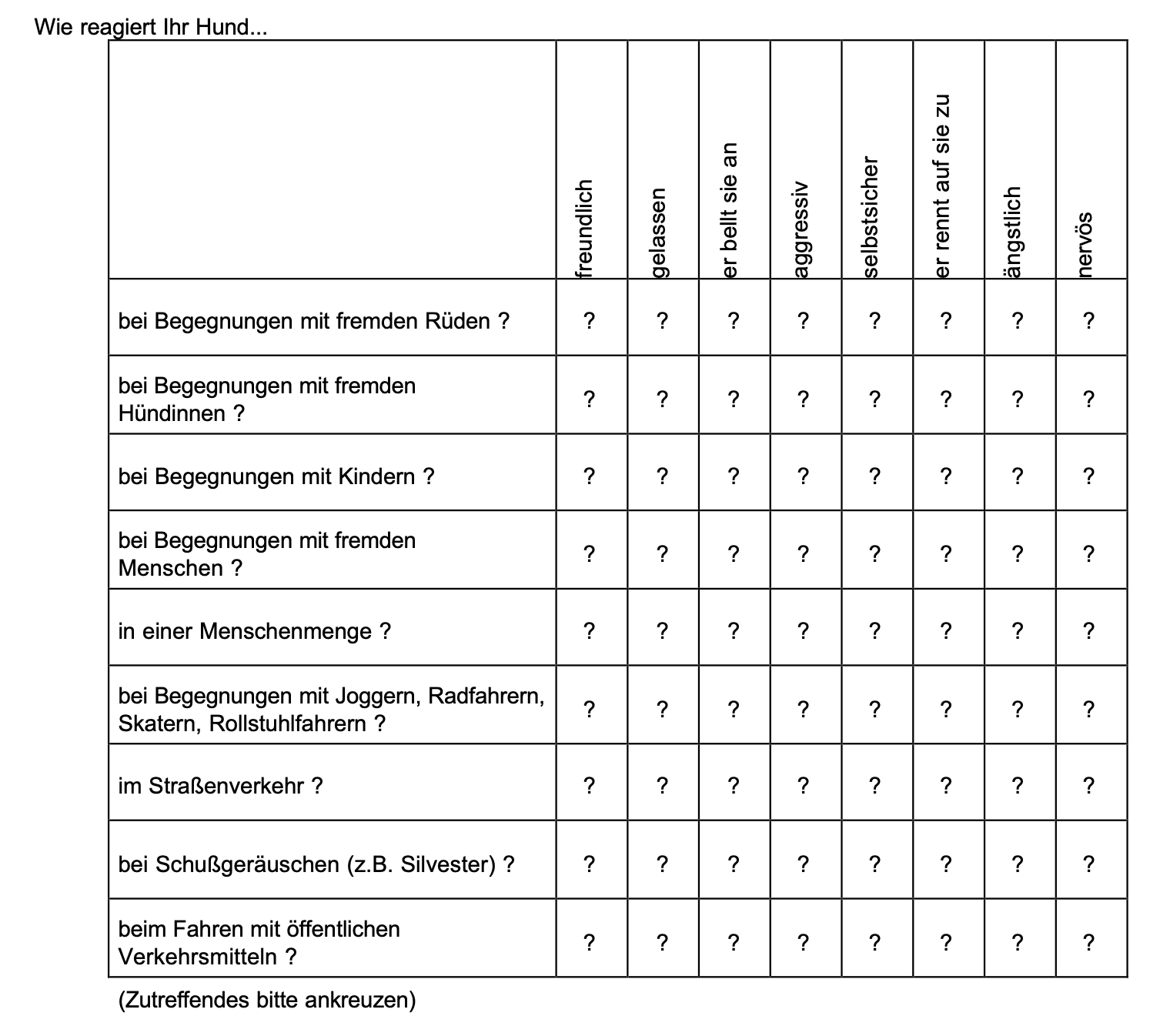 Würden Sie sich wieder dazu entscheiden, einen Hund zu halten ?   Ja       Nein
Bitte begründen Sie die jeweilige Antwort kurz: ______________________________________________________________________________________________________________________________________ Bitte kreuzen Sie die Ihrer Meinung nach zutreffenden Aussagen an:
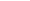 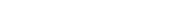 Wirkungsvolle Methoden, um einen Hund für einen brav ausgeführten Befehl zu belohnen sind: 
 Ihm ein Leckerchen zu geben. 
 Mit ihm zu spielen.
 Sie streicheln ihn.
 Ihm ein Spielzeug zu geben. 
 Ihn zu loben. 
 Ihm später einen leckeren Knochen zu geben.
 Ihn machen lassen, was er möchte.
 Einen tollen Spaziergang mit ihm zu machen.
 Mein Hund braucht keine besondere Belohnung mehr, er kennt den Befehl. Wirkungsvolle Methoden, um einen Hund für ein gerade verübtes Vergehen zu bestrafen sind: 
 Ihn anzuschreien. 
 Ihn zu schlagen oder zu treten, bis er sich unterwirft. 
 Ihn im Nackenfell zu schütteln.
 Ihn zu ignorieren, ggf. auszusperren.
 Ihm weniger Futter zu geben. 
 Seinen Spaziergang zu streichen oder ihm seine Spielsachen wegzunehmen. 
 Ihn rigoros Unterordnungsübungen machen zu lassen.
 Ihn auf den Rücken zu drehen.
 Ihn auf den Boden drücken. 
 Ihn am Halsband oder an den Ohren hochziehen und schimpfen.
 Ihn auf eine indirekte Weise zu strafen, zum Beispiel ihn kommentarlos mit Wasser zu bespritzen, oder aus der Entfernung etwas auf ihn zu werfen.
 Ihn zum Beispiel mit einer Zeitung zu schlagen, aber nie mit der Hand. Datum ________________Unterschrift des Tierbesitzers ______________________